Garden Club of Stuart’s 2020 NGC Flower Show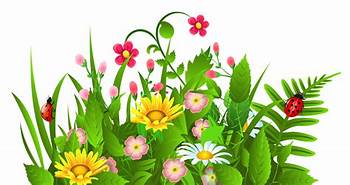 Hooked on Books!Division II Horticulture Pre-registration Entry FormAll horticulture entries must be pre-registered by February 10th, 2020. Pre-registry of plants is unlimited. However, a maximum of five (5) pre-registered container-grown plants and seven (7) pre-registered cut specimens will be accepted for entry in the show per exhibitor.This completed entry form may be brought to GCS general meeting, Emailed, or Mailed to: Entries Chairman Janice Heitz, 8600 SW Hopwood Ave., Indiantown FL 34956-4224, Email: evry4yrs@yahoo.com, Phone: 772-597-5976 prior to the February 10th deadline.All entries must conform to the General and Horticulture Rules stated in the Flower Show Schedule which may be found on the website of the Garden Club of Stuart at: gardenclubofstuart.org. Arboreals must have been in the exhibitor’s possession for at least six (6) months prior to the Flower Show. All other plant material must have been in the exhibitor’s possession for at least ninety (90) days prior to the Flower Show.The exhibitor must complete an entry card in advance (except for the Entry No.) in pencil for each specimen to be entered in the Flower Show.Name_________________________________  Phone______________  Email_______________________(last)                                            (first)Address_______________________________  City________________ Club________________________               Class   Sub-class Section	    (#)       (letter)    Entry #	                 Required: Genus, Specific Epithet (Species/Variety/Cultivar)    If known: (Common Name)